l'Ufficio Orientamento IULM ha organizzato una serie di nuove attività di orientamento online, aperte a tutti gli studenti di 4° e 5° superiore. In particolare abbiamo individuato due tipologie di eventi:Sessioni di Q&A e Presentazione dell’offerta formativa: dedicate ad approfondire dubbi e curiosità su test di ammissione, contenuti dell'offerta formativa IULM, sbocchi professionali o qualsiasi altra tematica legata alla vita universitaria. Rispondiamo alle domande in tempo reale su Microsoft Teams.Webinar didattici: Approfondiremo le tematiche della comunicazione attraverso dei case study di attualità. Di seguito potrete trovare l’elenco dei nostri appuntamenti completi di date e orari.Giovedì 15/04 dalle 15,30 alle 16,30
Webinar: Il Mediatore Linguistico: tra studio, ricerca e cultura Martedì 20/04 dalle 15,30 alle 16,30
Webinar: Nuovi scenari di collaborazione: le influenze della moda nel settore turisticoGiovedì 22/04 dalle 15,30 alle 16,30
Webinar: Il cinema: un viaggio al di là dello schermoMartedì 27/04 dalle 15,30 alle 16,30
Webinar: Il Mediatore Linguistico e la tecnica della consecutivaGiovedì 29/04 dalle 15,30 alle 16,30
Webinar: La pubblicità ai tempi del Covid-19Per partecipare alle attività sarà sufficiente cliccare sul seguente link all’orario indicato. Le chiedo cortesemente di condividerlo con colleghi e studenti: https://teams.microsoft.com/l/meetup-join/19%3a9425c43807ea4a2db6012b695faa083d%40thread.tacv2/1617705820889?context=%7b%22Tid%22%3a%228e1c51a9-6130-4011-97cd-be6ab2b1ec3b%22%2c%22Oid%22%3a%220f2fccfe-2414-4a79-bdbe-6af49ce1d390%22%7dInoltre sul sito https://www.iulm.it/it/offerta-formativa sarà possibile informarsi sulle attività formative delle diverse facoltà.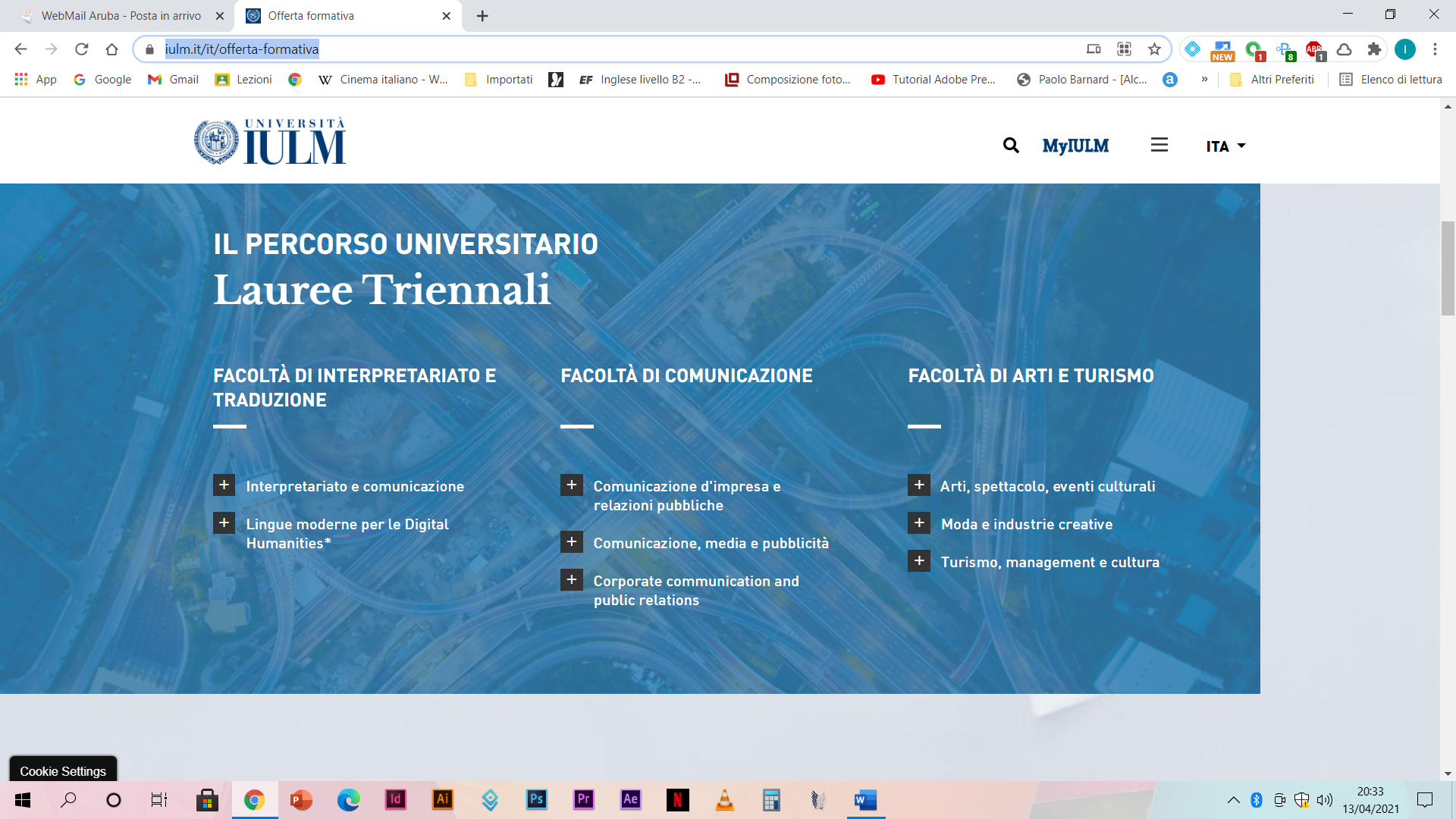 